Z  P  R  A  V  O  D  A  J  –  2 .  K L Z  - A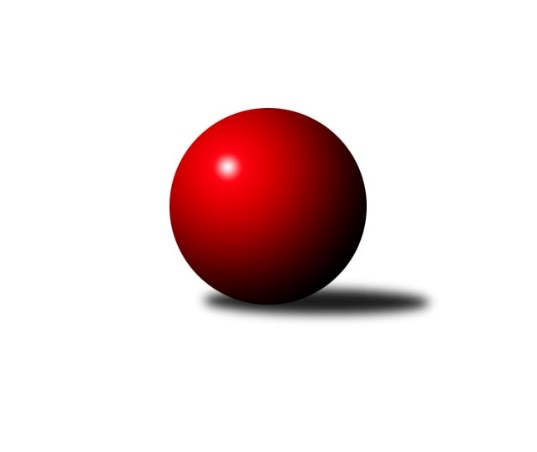 02Ročník 2018/2019	22.9.2018Nejlepšího výkonu v tomto kole: 3258 dosáhlo družstvo: KK PSJ JihlavaNejlepší výkon jednotlivců v tomto kole: 586 - Jana BraunováSouhrnný přehled výsledků:TJ Biž.  Jablonec n. Nisou 	- TJ Neratovice	7:1	3032:2835	(16.0:8.0)	22.9.SKK Primátor Náchod B	- TJ Sparta Kutná Hora 	6:2	3037:2835	(15.0:9.0)	22.9.SK Žižkov Praha	- TJ Spartak Pelhřimov 	1:7	2999:3092	(9.5:14.5)	22.9.TJ Sokol Chýnov	- TJ Loko. Ústí nad Labem	2:6	2904:3121	(8.0:16.0)	22.9.KK PSJ Jihlava	- KK Jiří Poděbrady 	6:2	3258:3085	(15.0:9.0)	22.9.Tabulka družstev:	1.	KK PSJ Jihlava	2	2	0	0	13.0 : 3.0 	32.5 : 15.5 	 3211	4	2.	TJ Spartak Pelhřimov 	2	2	0	0	12.0 : 4.0 	25.5 : 22.5 	 3180	4	3.	SKK Primátor Náchod B	2	1	0	1	9.0 : 7.0 	28.0 : 20.0 	 3104	2	4.	TJ Bižuterie Jablonec nad Nisou 	2	1	0	1	9.0 : 7.0 	26.0 : 22.0 	 3035	2	5.	KK Jiří Poděbrady 	2	1	0	1	9.0 : 7.0 	25.0 : 23.0 	 3119	2	6.	TJ Lokomotiva Ústí nad Labem	2	1	0	1	8.0 : 8.0 	25.5 : 22.5 	 3104	2	7.	TJ Sparta Kutná Hora 	2	1	0	1	8.0 : 8.0 	23.0 : 25.0 	 2964	2	8.	SK Žižkov Praha	2	1	0	1	7.0 : 9.0 	24.0 : 24.0 	 3089	2	9.	TJ Sokol Chýnov	1	0	0	1	2.0 : 6.0 	8.0 : 16.0 	 2904	0	10.	Kuželky Jiskra Hazlov 	1	0	0	1	1.0 : 7.0 	8.0 : 16.0 	 3047	0	11.	TJ Neratovice	2	0	0	2	2.0 : 14.0 	14.5 : 33.5 	 2922	0Podrobné výsledky kola:	 TJ Bižuterie Jablonec nad Nisou 	3032	7:1	2835	TJ Neratovice	Lenka Stejskalová	124 	 119 	 143 	125	511 	 3:1 	 432 	 98	106 	 97	131	Karolína Kovaříková	Olga Syková	136 	 131 	 109 	128	504 	 3:1 	 466 	 119	119 	 123	105	Jaroslava Fukačová	Zdeňka Kvapilová	107 	 111 	 125 	99	442 	 3:1 	 448 	 105	106 	 120	117	Anna Doškářová	Jana Florianová	146 	 142 	 136 	144	568 	 4:0 	 445 	 121	102 	 114	108	Hana Mlejnková	Jitka Šklíbová	128 	 139 	 132 	122	521 	 3:1 	 494 	 141	114 	 126	113	Eva Dvorská	Iveta Seifertová st.	98 	 135 	 122 	131	486 	 0:4 	 550 	 132	151 	 130	137	Lucie Holubovározhodčí: Filip HonsNejlepší výkon utkání: 568 - Jana Florianová	 SKK Primátor Náchod B	3037	6:2	2835	TJ Sparta Kutná Hora 	Denisa Kovačovičová	131 	 132 	 125 	121	509 	 2:2 	 503 	 142	135 	 119	107	Jana Abrahámová	Milena Mankovecká	111 	 122 	 125 	116	474 	 1:3 	 506 	 127	116 	 130	133	Eva Renková	Denisa Nálevková	131 	 137 	 138 	152	558 	 4:0 	 460 	 102	124 	 120	114	Hana Barborová	Michaela Dušková	121 	 109 	 145 	105	480 	 1:3 	 537 	 133	132 	 144	128	Jitka Bulíčková	Kateřina Gintarová*1	126 	 104 	 124 	151	505 	 3:1 	 456 	 109	138 	 112	97	Lenka Klimčáková	Adéla Víšová	126 	 111 	 142 	132	511 	 4:0 	 373 	 83	87 	 101	102	Zdeňka Vokolkovározhodčí: Vlastimil Kováčikstřídání: *1 Dana AdamůNejlepší výkon utkání: 558 - Denisa Nálevková	 SK Žižkov Praha	2999	1:7	3092	TJ Spartak Pelhřimov 	Irini Sedláčková	115 	 99 	 118 	137	469 	 1:3 	 513 	 137	128 	 130	118	Petra Štrosmajerová	Lenka Boštická	124 	 143 	 120 	131	518 	 1.5:2.5 	 533 	 139	143 	 141	110	Josefína Vytisková	Kateřina Katzová	142 	 112 	 121 	122	497 	 1:3 	 502 	 127	115 	 128	132	Kateřina Carvová	Hedvika Mizerová	145 	 135 	 120 	99	499 	 2:2 	 511 	 120	124 	 125	142	Gabriela Knězů	Blanka Mašková	124 	 133 	 131 	125	513 	 2:2 	 505 	 135	141 	 121	108	Aneta Kusiová	Lucie Řehánková	116 	 140 	 130 	117	503 	 2:2 	 528 	 152	130 	 126	120	Štěpánka Vytiskovározhodčí: Truksa MichalNejlepší výkon utkání: 533 - Josefína Vytisková	 TJ Sokol Chýnov	2904	2:6	3121	TJ Lokomotiva Ústí nad Labem	Hana Peroutková	78 	 97 	 102 	103	380 	 0:4 	 528 	 153	109 	 127	139	Šárka Vohnoutová	Tereza Kovandová	140 	 141 	 130 	113	524 	 3:1 	 498 	 128	130 	 115	125	Eva Jandíková	Věra Návarová	120 	 133 	 126 	131	510 	 1:3 	 530 	 129	145 	 124	132	Tereza Odstrčilová	Miroslava Cízlerová	116 	 117 	 115 	113	461 	 0:4 	 528 	 128	128 	 135	137	Jana Balzerová	Jana Takáčová	135 	 133 	 131 	143	542 	 3:1 	 511 	 120	122 	 142	127	Barbora Vašáková	Alena Kovandová	114 	 131 	 119 	123	487 	 1:3 	 526 	 125	120 	 143	138	Anežka Motejlovározhodčí: Zdeněk SamecNejlepší výkon utkání: 542 - Jana Takáčová	 KK PSJ Jihlava	3258	6:2	3085	KK Jiří Poděbrady 	Šárka Vacková	121 	 132 	 135 	155	543 	 4:0 	 472 	 115	121 	 125	111	Michaela Weissová	Eva Rosendorfská	143 	 132 	 148 	133	556 	 3:1 	 522 	 117	143 	 139	123	Lada Tichá *1	Simona Matulová	124 	 135 	 113 	117	489 	 1:3 	 508 	 143	121 	 120	124	Jitka Vacková	Karolína Derahová	138 	 149 	 121 	146	554 	 2:2 	 527 	 142	133 	 123	129	Zdeňka Dejdová	Martina Melchertová	127 	 126 	 144 	133	530 	 1:3 	 532 	 144	129 	 121	138	Michaela Moravcová	Jana Braunová	143 	 150 	 142 	151	586 	 4:0 	 524 	 117	132 	 134	141	Zuzana Holcmanovározhodčí: Benedikt Rudolfstřídání: *1 Magdaléna MoravcováNejlepší výkon utkání: 586 - Jana BraunováPořadí jednotlivců:	jméno hráče	družstvo	celkem	plné	dorážka	chyby	poměr kuž.	Maximum	1.	Denisa Nálevková	SKK Primátor Náchod B	562.0	371.5	190.5	3.5	2/2	(566)	2.	Jana Braunová	KK PSJ Jihlava	558.0	346.5	211.5	1.0	2/2	(586)	3.	Lucie Holubová	TJ Neratovice	554.0	357.5	196.5	1.5	2/2	(558)	4.	Šárka Vacková	KK PSJ Jihlava	549.0	366.5	182.5	6.0	2/2	(555)	5.	Lenka Boštická	SK Žižkov Praha	548.5	359.0	189.5	3.5	2/2	(579)	6.	Lucie Tauerová	Kuželky Jiskra Hazlov 	548.0	379.0	169.0	2.0	1/1	(548)	7.	Marta Kořanová	Kuželky Jiskra Hazlov 	546.0	373.0	173.0	8.0	1/1	(546)	8.	Jitka Bulíčková	TJ Sparta Kutná Hora 	546.0	360.0	186.0	4.5	2/2	(555)	9.	Jana Florianová	TJ Bižuterie Jablonec nad Nisou 	544.5	357.5	187.0	4.5	2/2	(568)	10.	Zdeňka Dejdová	KK Jiří Poděbrady 	543.0	368.0	175.0	5.5	2/2	(559)	11.	Jana Takáčová	TJ Sokol Chýnov	542.0	375.0	167.0	5.0	1/1	(542)	12.	Kateřina Carvová	TJ Spartak Pelhřimov 	540.5	359.5	181.0	5.5	2/2	(579)	13.	Eva Rosendorfská	KK PSJ Jihlava	538.0	360.0	178.0	6.0	2/2	(556)	14.	Zuzana Holcmanová	KK Jiří Poděbrady 	536.5	376.5	160.0	9.0	2/2	(549)	15.	Štěpánka Vytisková	TJ Spartak Pelhřimov 	533.5	354.0	179.5	3.5	2/2	(539)	16.	Blanka Mašková	SK Žižkov Praha	531.5	367.0	164.5	7.5	2/2	(550)	17.	Jana Balzerová	TJ Lokomotiva Ústí nad Labem	530.0	360.5	169.5	4.0	2/2	(532)	18.	Martina Melchertová	KK PSJ Jihlava	529.0	354.0	175.0	3.0	2/2	(530)	19.	Šárka Vohnoutová	TJ Lokomotiva Ústí nad Labem	529.0	364.5	164.5	10.0	2/2	(530)	20.	Josefína Vytisková	TJ Spartak Pelhřimov 	527.5	347.0	180.5	4.0	2/2	(533)	21.	Michaela Moravcová	KK Jiří Poděbrady 	527.0	365.0	162.0	3.5	2/2	(532)	22.	Tereza Kovandová	TJ Sokol Chýnov	524.0	340.0	184.0	7.0	1/1	(524)	23.	Olga Syková	TJ Bižuterie Jablonec nad Nisou 	523.0	364.0	159.0	7.0	2/2	(542)	24.	Petra Štrosmajerová	TJ Spartak Pelhřimov 	521.5	352.0	169.5	4.0	2/2	(530)	25.	Jitka Šklíbová	TJ Bižuterie Jablonec nad Nisou 	521.0	354.0	167.0	4.0	2/2	(521)	26.	Tereza Odstrčilová	TJ Lokomotiva Ústí nad Labem	520.5	357.0	163.5	4.5	2/2	(530)	27.	Denisa Kovačovičová	SKK Primátor Náchod B	518.0	364.5	153.5	6.5	2/2	(527)	28.	Kateřina Katzová	SK Žižkov Praha	514.0	346.5	167.5	7.5	2/2	(531)	29.	Anežka Motejlová	TJ Lokomotiva Ústí nad Labem	513.0	364.5	148.5	9.5	2/2	(526)	30.	Aneta Kusiová	TJ Spartak Pelhřimov 	512.5	345.5	167.0	6.0	2/2	(520)	31.	Věra Návarová	TJ Sokol Chýnov	510.0	357.0	153.0	4.0	1/1	(510)	32.	Eva Jandíková	TJ Lokomotiva Ústí nad Labem	508.5	352.5	156.0	7.0	2/2	(519)	33.	Jana Abrahámová	TJ Sparta Kutná Hora 	504.5	337.5	167.0	7.0	2/2	(506)	34.	Barbora Vašáková	TJ Lokomotiva Ústí nad Labem	502.5	334.5	168.0	6.0	2/2	(511)	35.	Karoline Utikalová	Kuželky Jiskra Hazlov 	502.0	347.0	155.0	9.0	1/1	(502)	36.	Iveta Seifertová st.	TJ Bižuterie Jablonec nad Nisou 	500.0	331.0	169.0	4.5	2/2	(514)	37.	Lucie Řehánková	SK Žižkov Praha	500.0	344.5	155.5	8.5	2/2	(503)	38.	Irini Sedláčková	SK Žižkov Praha	498.5	337.0	161.5	7.0	2/2	(528)	39.	Michaela Dušková	SKK Primátor Náchod B	498.0	333.5	164.5	7.0	2/2	(516)	40.	Simona Matulová	KK PSJ Jihlava	497.5	354.5	143.0	12.0	2/2	(506)	41.	Eva Dvorská	TJ Neratovice	495.0	321.5	173.5	6.0	2/2	(496)	42.	Jaroslava Fukačová	TJ Neratovice	493.5	337.5	156.0	10.0	2/2	(521)	43.	Eva Kotalová	Kuželky Jiskra Hazlov 	491.0	326.0	165.0	9.0	1/1	(491)	44.	Alena Kovandová	TJ Sokol Chýnov	487.0	352.0	135.0	9.0	1/1	(487)	45.	Lenka Stejskalová	TJ Bižuterie Jablonec nad Nisou 	485.0	343.0	142.0	8.5	2/2	(511)	46.	Miroslava Utikalová	Kuželky Jiskra Hazlov 	480.0	340.0	140.0	9.0	1/1	(480)	47.	Andrea Trampuschová	Kuželky Jiskra Hazlov 	480.0	336.0	144.0	8.0	1/1	(480)	48.	Karolína Kovaříková	TJ Neratovice	462.0	325.5	136.5	14.5	2/2	(492)	49.	Zdeňka Kvapilová	TJ Bižuterie Jablonec nad Nisou 	461.5	331.0	130.5	12.0	2/2	(481)	50.	Miroslava Cízlerová	TJ Sokol Chýnov	461.0	323.0	138.0	16.0	1/1	(461)	51.	Hana Mlejnková	TJ Neratovice	447.5	318.5	129.0	15.0	2/2	(450)	52.	Hana Peroutková	TJ Sokol Chýnov	380.0	287.0	93.0	28.0	1/1	(380)		Lucie Smrčková	TJ Spartak Pelhřimov 	577.0	374.0	203.0	3.0	1/2	(577)		Kamila Dvořáková	TJ Sparta Kutná Hora 	555.0	362.0	193.0	2.0	1/2	(555)		Karolína Derahová	KK PSJ Jihlava	554.0	374.0	180.0	5.0	1/2	(554)		Kateřina Majerová	SKK Primátor Náchod B	550.0	353.0	197.0	3.0	1/2	(550)		Helena Mervartová	SKK Primátor Náchod B	544.0	355.0	189.0	4.0	1/2	(544)		Lada Tichá	KK Jiří Poděbrady 	540.0	340.0	200.0	5.0	1/2	(540)		Ivana Kopecká	TJ Sparta Kutná Hora 	526.0	365.0	161.0	11.0	1/2	(526)		Petra Dočkalová	KK PSJ Jihlava	525.0	355.0	170.0	3.0	1/2	(525)		Lenka Honzíková	KK Jiří Poděbrady 	516.0	348.0	168.0	11.0	1/2	(516)		Adéla Víšová	SKK Primátor Náchod B	511.0	347.0	164.0	12.0	1/2	(511)		Gabriela Knězů	TJ Spartak Pelhřimov 	511.0	341.0	170.0	6.0	1/2	(511)		Jitka Vacková	KK Jiří Poděbrady 	508.0	360.0	148.0	9.0	1/2	(508)		Eva Renková	TJ Sparta Kutná Hora 	506.0	358.0	148.0	9.0	1/2	(506)		Hedvika Mizerová	SK Žižkov Praha	499.0	343.0	156.0	6.0	1/2	(499)		Anna Sailerová	SK Žižkov Praha	493.0	354.0	139.0	9.0	1/2	(493)		Alžběta Doškářová	TJ Neratovice	491.0	319.0	172.0	10.0	1/2	(491)		Milena Mankovecká	SKK Primátor Náchod B	474.0	328.0	146.0	6.0	1/2	(474)		Michaela Weissová	KK Jiří Poděbrady 	472.0	352.0	120.0	16.0	1/2	(472)		Magdaléna Moravcová	KK Jiří Poděbrady 	466.0	327.0	139.0	7.0	1/2	(466)		Hana Barborová	TJ Sparta Kutná Hora 	460.0	319.0	141.0	15.0	1/2	(460)		Lenka Klimčáková	TJ Sparta Kutná Hora 	456.0	325.0	131.0	11.0	1/2	(456)		Anna Doškářová	TJ Neratovice	448.0	296.0	152.0	11.0	1/2	(448)		Zdeňka Vokolková	TJ Sparta Kutná Hora 	373.0	289.0	84.0	30.0	1/2	(373)Sportovně technické informace:Zápisy z utkání mi prosím posílejte řádně vyplněné, první v pořadí je příjmení o řádek níže je jméno a o řádek níže je registrační číslo. Prosím nezapomínejte do poznámky v zápisu o utkání jasně určit status startu náhradníka. A) start náhradníka, B) dopsání na soupisku.Stále není jasno jak uvádět příjmení a jméno, je nutné použít diakritiku při vyplňování.Zápis mi prosím pošlete i přes skutečnost, že byl vygenerován systémem kuzelky.com. Nejlepší bude zápis z utkání odeslat hned po utkání, mám více času reagovat na případné nesrovnalosti.Adresy kam vždy zápis posílat: petr.kohlicek@seznam.cz, petr.kohlicek@kuzelky.cz Starty náhradníků:registrační číslo	jméno a příjmení 	datum startu 	družstvo	číslo startu3529	Olga Syková	22.9.2018	TJ Bižuterie Jablonec n. N.  	2x20194	Tereza Kovandová	22.9.2018	TJ Sokol Chýnov	1x179	Dana Adamů	22.9.2018	SKK Primátor Náchod B	1x
Hráči dopsaní na soupisku:registrační číslo	jméno a příjmení 	datum startu 	družstvo	Program dalšího kola:3. kolo			-- volný los -- - TJ Lokomotiva Ústí nad Labem	29.9.2018	so	13:00	TJ Spartak Pelhřimov  - TJ Sokol Chýnov	29.9.2018	so	13:00	TJ Sparta Kutná Hora  - SK Žižkov Praha	29.9.2018	so	10:00	TJ Neratovice - SKK Primátor Náchod B	29.9.2018	so	10:00	KK Jiří Poděbrady  - TJ Bižuterie Jablonec nad Nisou 	29.9.2018	so	9:30	Kuželky Jiskra Hazlov  - KK PSJ JihlavaZpracoval: Petr Kohlíček, GSM 775 26 27 28Dne: 22.09.2018Nejlepší šestka kola - absolutněNejlepší šestka kola - absolutněNejlepší šestka kola - absolutněNejlepší šestka kola - absolutněNejlepší šestka kola - dle průměru kuželenNejlepší šestka kola - dle průměru kuželenNejlepší šestka kola - dle průměru kuželenNejlepší šestka kola - dle průměru kuželenNejlepší šestka kola - dle průměru kuželenPočetJménoNázev týmuVýkonPočetJménoNázev týmuPrůměr (%)Výkon1xJana BraunováJihlava5861xJana FlorianováJablonec116.185681xJana FlorianováJablonec5681xDenisa NálevkováNáchod B114.035582xDenisa NálevkováNáchod B5582xLucie HolubováNeratovice112.495501xEva RosendorfskáJihlava5561xJana BraunováJihlava110.865861xKarolína DerahováJihlava5542xJitka BulíčkováKutná Hora109.745371xLucie HolubováNeratovice5501xJana TakáčováSokol Chýnov107.95542